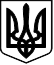 УКРАЇНАВОЛОДИМИРЕЦЬКА РАЙОННА ДЕРЖАВНА АДМІНІСТРАЦІЯВІДДІЛ ОСВІТИНАКАЗ08 травня 2018 року                   смт. Володимирець                                         №108Про внесення змін до штатного розписуКеруючись наказом Міністерства освіти і науки України від 06.12.2010  №1205 «Про затвердження Типових штатних нормативів загальноосвітніх навчальних закладів», відповідно до Положення про відділ освіти Володимирецької райдержадміністрації від 25 жовтня 2017 року №302 «Про затвердження Положення про структурні підрозділи райдержадміністрації» та з метою упорядкування штатних нормативів загальноосвітніх навчальних закладівНАКАЗУЮ:1. Ввести до штатного розпису Володимирецької загальноосвітньої школи        І-ІІІ ступенів №1, Кідрівського навчально-виховного комплексу «Загальноосвітня школа І-ІІІ ступенів-дошкільний навчальний заклад» та Великоцепцевицької загальноосвітньої школи І-ІІІ ступенів посаду «сестра медична», в кількості одна штатна одиниця.2. Юрисконсульту відділу освіти забезпечити оприлюднення даного наказу відповідно до вимог Закону України «Про доступ до публічної інформації».3.  Контроль за виконанням даного наказу залишаю за собою.Начальник відділу                                                                               М.ОшуркоПІДГОТУВАЛА:Юрисконсульт відділу освітирайдержадміністрації                                                                   Я.Осмолович